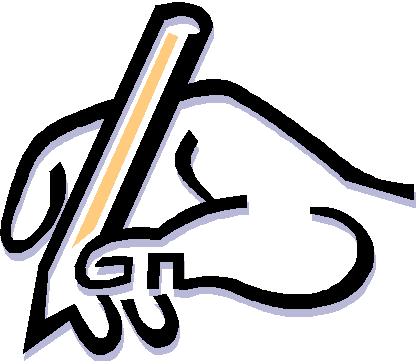 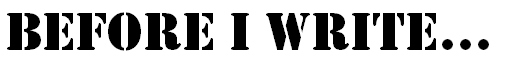 What’s my message?  What am I writing for?Who’s my audience?Use ‘thinking time’ and this ‘plan for writing’ card to get your ideas straight before you begin your draft.